ПРОФСОЮЗ РАБОТНИКОВ НАРОДНОГО ОБРАЗОВАНИЯ И НАУКИ РОССИЙСКОЙ ФЕДЕРАЦИИСтавропольская краевая организация О проведении общепрофсоюзнойтематической проверки по соблюдению трудового законодательства в образовательных организациях в 2016 году В соответствии с постановлением Исполнительного комитета Профсоюза от 09 декабря 2015 года № 3-2 «О теме, сроках и порядке проведения общепрофсоюзной тематической проверки по соблюдению трудового законодательства в образовательных организациях в 2016 году» Президиум краевого комитета Профсоюза ПОСТАНОВЛЯЕТ:1. Провести в образовательных организациях края в период с 01 марта по 01 апреля 2016 года общепрофсоюзную проверку по теме «Соблюдение трудового законодательства при заключении и изменении трудовых договоров с работниками образовательных организаций» с целью осуществления мер по   выявлению, предупреждению   и устранению    нарушений    законодательства о труде.     	2. Утвердить прилагаемый Порядок проведения общепрофсоюзной тематической проверки.     	 3. Обратиться в министерство образования и молодежной политики Ставропольского края с предложением о проведении в образовательных организациях края совместных контрольных мероприятий в ходе общепрофсоюзной тематической проверки.      	4. Правовой инспекции труда краевой организации Профсоюза обеспечить: - методическое сопровождение организации и проведения общепрофсоюзной тематической проверки в установленном порядке и в установленные сроки;- проведение семинара с председателями и внештатными правовыми инспекторами труда местных и первичных организаций Профсоюза по целям, задачам, порядку проведения проверки и подведения ее итогов;-  подведение предварительных итогов проведения проверки; - направление в установленные сроки в Центральный Совет Профсоюза:- копий трудовых договоров с работниками образовательных организаций и дополнительных соглашений к ним;- информации об итогах проведения общепрофсоюзной тематической проверки. 5. Председателям местных организаций Профсоюза:- ознакомить внештатных правовых инспекторов труда с настоящим постановлением и организовать проведение краевой тематической проверки в установленном порядке с соблюдением сроков;- обратиться в муниципальные органы, осуществляющие управление в сфере образования с предложением о проведении в образовательных организациях совместных контрольных мероприятий в ходе общепрофсоюзной тематической проверки;- подвести итоги проведения проверки и рассмотреть их результаты на заседании выборного коллегиального органа профсоюзной организации;- направить в краевую организацию Профсоюза в срок:- до 15 апреля 2016 года итоговые материалы, подготовленные в соответствии с количественными и качественными показателями проведения общепрофсоюзной тематической проверки.     	6. Итоги общепрофсоюзной тематической проверки рассмотреть на заседании президиума краевой организации Профсоюза.	7. Итоги общепрофсоюзной тематической проверки довести до сведения министерства образования и молодежной политики Ставропольского края.     	8. Контроль за выполнением настоящего постановления возложить на главного правового инспектора труда   Шевченко И.В. 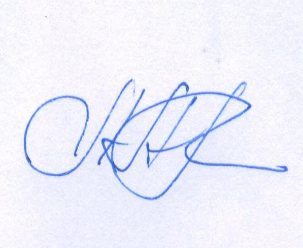 Председателькраевой организации Профсоюза                                                    Л.Н. Манаева                                           Приложение № 1к постановлению президиума краевой организации Профсоюзаот 20.08.2015 г. № 2ПОРЯДОКпроведения общепрофсоюзной тематической проверки по теме «Соблюдение трудового законодательства при заключении и изменении трудовых договоров с работниками образовательных организаций» в 2016 годуНастоящий Порядок проведения общепрофсоюзной тематической проверки по теме «Соблюдение трудового законодательства при заключении и изменении трудовых договоров с работниками образовательных организаций» (далее – Порядок проведения общепрофсоюзной тематической проверки) определяет нормативно-правовую и методическую основу проведения проверки, сроки, количественные и качественные показатели проведения проверки, а также требования по оформлению и подведению итогов проведения общепрофсоюзной тематической проверки.Основной целью проведения общепрофсоюзной тематической проверки является выявление, предупреждение и устранение нарушений трудового законодательства и иных нормативных правовых актов, содержащих нормы трудового права (далее – трудовое законодательство) при заключении и изменении трудовых договоров с работниками образовательных организаций.Общепрофсоюзная тематическая проверка может проводиться с участием представителей Федеральной службы по труду и занятости, органов прокуратуры и органов, осуществляющих управление в сфере образования в субъекте Российской Федерации в порядке, установленном федеральным законодательством.I. Нормативно-правовая и методическая основа проведения общепрофсоюзной тематической проверкиНормативно-правовой основой проведения общепрофсоюзной тематической проверки являются:- Конституция Российской Федерации (принята всенародным голосованием 12.12.1993 г.);- Трудовой кодекс Российской Федерации от 30.12.2001 г. № 197-ФЗ (далее – ТК РФ); - Федеральный закон от 12.01.1996 г. № 10-ФЗ «О профессиональных союзах, их правах и гарантиях деятельности» (далее – Закон о профсоюзах);- Федеральный закон от 27.07.2006 г. № 152-ФЗ «О персональных данных»;- Федеральный закон от 29.12.2012 г. № 273-ФЗ «Об образовании в Российской Федерации»;- Указ Президента РФ от 07.05.2012 г. № 597 «О мероприятиях по реализации государственной социальной политики»;- Постановление Правительства РФ от 05.05.2008 г. № 583 «О введении новых систем оплаты труда работников федеральных бюджетных и казенных учреждений и федеральных государственных органов, а также гражданского персонала воинских частей, учреждений и подразделений федеральных органов исполнительной власти, в которых законом предусмотрена военная и приравненная к ней служба, оплата труда которых в настоящее время осуществляется на основе Единой тарифной сетки по оплате труда работников федеральных государственных учреждений»;- Постановление Правительства РФ от 08.08.2013 г. № 678 «Об утверждении номенклатуры должностей педагогических работников организаций, осуществляющих образовательную деятельность, должностей руководителей образовательных организаций»;- Постановление Правительства РФ от 14.05.2015 г. № 466 «О ежегодных основных удлиненных оплачиваемых отпусках»;- Распоряжение Правительства РФ от 26.11.2012 г. № 2190-р «Об утверждении Программы поэтапного совершенствования системы оплаты труда в государственных (муниципальных) учреждениях на 2012 - 2018 годы»;- Постановление Минтруда России от 30.06.2003 г. № 41 «Об особенностях работы по совместительству педагогических, медицинских, фармацевтических работников и работников культуры»;- Приказ Минобрнауки России от 27.03.2006 г. № 69 «Об особенностях режима рабочего времени и времени отдыха педагогических и других работников образовательных учреждений»;- Приказ Минздравсоцразвития России от 05.05.2008 г. № 216н «Об утверждении профессиональных квалификационных групп должностей работников образования»;- Приказ Минздравсоцразвития РФ от 05.05.2008 г.№ 217н «Об утверждении профессиональных квалификационных групп должностей работников высшего и дополнительного профессионального образования»;- Приказ Минздравсоцразвития России от 26.08.2010 г. № 761н «Об утверждении Единого квалификационного справочника должностей руководителей, специалистов и служащих, раздел «Квалификационные характеристики должностей работников образования»;- Приказ Минздравсоцразвития России от 11.01.2011 г. № 1н «Об утверждении Единого квалификационного справочника должностей руководителей, специалистов и служащих, раздел «Квалификационные характеристики должностей руководителей и специалистов высшего профессионального и дополнительного профессионального образования»;- Приказ Минтруда России от 26.04.2013 г. № 167н «Об утверждении рекомендаций по оформлению трудовых отношений с работником государственного (муниципального) учреждения при введении эффективного контракта»;- Приказ Минобрнауки России от 07.04.2014 г. № 276 «Об утверждении Порядка проведения аттестации педагогических работников организаций, осуществляющих образовательную деятельность» (Зарегистрировано в Минюсте России 23.05.2014 г. № 32408);- Приказ Минобрнауки России от 22.12.2014 г. № 1601 «О продолжительности рабочего времени (нормах часов педагогической работы за ставку заработной платы) педагогических работников и о порядке определения учебной нагрузки педагогических работников, оговариваемой в трудовом договоре» (Зарегистрировано в Минюсте России 25.02.2015 г. № 36204);- Приказ Минобрнауки России от 30.03.2015 г. № 293 «Об утверждении Положения о порядке проведения аттестации работников, занимающих должности педагогических работников, относящихся к профессорско-преподавательскому составу» (Зарегистрировано в Минюсте России 23.04.2015 г. № 37014);- Приказ Минобрнауки России от 23.07.2015 г. № 749 «Об утверждении Положения о порядке замещения должностей педагогических работников, относящихся к профессорско-преподавательскому составу» (Зарегистрировано в Минюсте России 15.10.2015 г. № 39322);- Письмо Министерства образования и науки РФ от 20.06.2013 г. № АП-1073/02 «О разработке показателей эффективности»;- Письмо Минобрнауки России от 12.09.2013 г. № НТ-883/17 «О реализации части 11 статьи 108 Федерального закона от 29 декабря 2012 г. № 273-ФЗ «Об образовании в Российской Федерации»;- Постановление Главного государственного санитарного врача РФ от 29.12.2010 г. № 189 «Об утверждении СанПиН 2.4.2.2821-10 «Санитарно-эпидемиологические требования к условиям и организации обучения в общеобразовательных учреждениях»;- Постановление Главного государственного санитарного врача РФ от 15.05.2013 г. № 26 «Об утверждении СанПиН 2.4.1.3049-13 «Санитарно-эпидемиологические требования к устройству, содержанию и организации режима работы дошкольных образовательных организаций»;- Единые рекомендации по установлению на федеральном, региональном и местном уровнях систем оплаты труда работников государственных и муниципальных учреждений;- Отраслевое соглашение по организациям, находящимся в ведении Министерства образования и науки Российской Федерации, на 2015 – 2017 годы (утв. Минобрнауки России, Профсоюзом работников народного образования и науки РФ 22.12.2014 г.);- Распоряжение Правительства Ставропольского края от 19.12.2012 N 548-рп "Об утверждении Программы поэтапного совершенствования систем оплаты труда работников государственных учреждений Ставропольского края и муниципальных учреждений муниципальных образований Ставропольского края на 2013 - 2018 годы";- Отраслевое соглашение по организациям, находящимся в ведении Министерства образования и молодежной политики Ставропольского края на 2014-2016 гг. (утв. Министерством образования и молодежной политики Ставропольского края 26.12.2013 г. с изм. от 14.09.2015 г.);- другие правовые акты;- Положение о правовой инспекции труда Профсоюза (утверждено постановлением Исполкома Профсоюза от 21.03.2012 г. № 9-11); - Порядок проведения правовыми инспекторами труда Профсоюза проверок соблюдения работодателями в системе образования трудового законодательства и иных нормативных правовых актов, содержащих нормы трудового права, законодательства о профессиональных союзах, выполнению условий коллективных договоров, соглашений (утвержден постановлением Исполкома Профсоюза от 9 декабря 2015 г. № 3-3);- настоящий Порядок проведения общепрофсоюзной тематической проверки.II. Сроки проведения общепрофсоюзной тематической проверкиСрок проведения общепрофсоюзной тематической проверки – с 01 марта 2016 года по 01 апреля 2016 года.III. Количественные и качественные показатели проведения общепрофсоюзной тематической проверкиОбщепрофсоюзная тематическая проверка проводится в образовательных организаций, расположенных в городах, сельской местности, рабочих поселках (поселках городского типа), где действуют первичные профсоюзные организации Общероссийского Профсоюза образования.Количество проверяемых  образовательных организаций не ограничено должно составлять не менее 10% от их общего количества.В перечень образовательных организаций, подлежащих проверке, включаются:- дошкольные образовательные организации;- общеобразовательные организации;- организации дополнительного образования;- профессиональные образовательные организации;- образовательные организации высшего образования.Количественные показатели общепрофсоюзной тематической проверки отражаются местными и первичными организациями Профсоюза в статистической форме (ОТП-2016), которая является приложением к настоящему Порядку проведения общепрофсоюзной тематической проверки и направляется в краевую организацию Профсоюза в составе итоговых материалов общепрофсоюзной тематической проверки.Качественные показатели общепрофсоюзной тематической проверки отражаются местными и первичными организациями Профсоюза в пояснительной записке, которая прилагается к статистической форме (ОТП-2016). Пояснительная записка к статистической форме (ОТП-2016) должна содержать: - информацию о проведении проверки с указанием наименований проверенных образовательных организаций и комментариев, выраженных в конкретных примерах, по каждому показателю проверки;- сведения о решениях выборных коллегиальных органов местных и первичных организаций Профсоюза о проведении общепрофсоюзной тематической проверки, о рассмотрении итогов проверки;- сведения об информировании соответствующих органов, осуществляющих управление в сфере образования, о результатах проведенных проверок и совместных мероприятиях по итогам проведенных проверок;- сведения о мерах, принятых территориальными органами Федеральной службы по труду и занятости, органами прокуратуры по результатам проверок;- другую необходимую информацию в связи с проведением проверки.В пояснительной записке к статистической форме (ОТП-2016) должны содержаться также дополнительные сведения, характеризующие практику заключения и соблюдения условий трудовых договоров в образовательных организациях, которые невозможно отразить в количественных показателях:- сведения об имеющихся нарушениях порядка внесения изменений и дополнений в трудовой договор с работником, в том числе в случаях совмещения профессий (должностей), расширения зон обслуживания, увеличения объема работы, исполнения обязанностей временно отсутствующего работника без освобождения от работы, определенной трудовым договором;- сведения о наличии условий в трудовых договорах, противоречащих трудовому законодательству или снижающих уровень гарантий прав работников по сравнению с ТК РФ, иными законами и иными нормативными правовыми актами, содержащими нормы трудового права, соглашениями;- сведения о соблюдении работодателем установленного порядка учета мнения выборного органа первичной профсоюзной организации (согласование с ним) при принятии работодателем локальных нормативных актов, содержащих нормы трудового законодательства (в том числе локального нормативного правового акта, устанавливающего критерии, показатели и периодичность оценки эффективности деятельности работников организации).В краевую организацию Профсоюза в срок до 4 апреля 2016 года необходимо направить в электронном виде 2 копии трудовых договоров с педагогическими работниками и дополнительные соглашения к ним, в которых конкретизированы должностные обязанности, условия оплаты труда, показатели и критерии оценки эффективности их деятельности для назначения стимулирующих выплат в зависимости от результатов труда и его качества, меры социальной поддержки. Необходимо направить только те копии трудовых договоров и дополнительных соглашений к ним, которые были заключены в 2015 году.Направление копий трудовых договоров с работниками и дополнительных соглашений к ним производится с соблюдением принципов и правил, предусмотренных Федеральным законом от 27.07.2006 г. № 152-ФЗ «О персональных данных».Обращаем внимание, что по запросу профессиональных союзов в целях контроля за соблюдением трудового законодательства работодателем согласие работника на передачу персональных данных не требуется (абз. 5 ч. 6 ст. 370 ТК РФ, п. 1 ст. 17, п. 1 ст. 19 Закона о профсоюзах, абз. 5 п. 4 разъяснений Роскомнадзора от 14.12.2012 г. «Вопросы, касающиеся обработки персональных данных работников, соискателей на замещение вакантных должностей, а также лиц, находящихся в кадровом резерве»).Вместе с тем, в направляемых копиях трудовых договоров и дополнительных соглашений к ним персональные данные работников могут быть обезличены.IV. Подведение итогов общепрофсоюзной тематической проверкиМестные (первичные) организации Профсоюза по окончании проведения общепрофсоюзной тематической проверки в срок не позднее, чем до 15 апреля 2016 года представляют в электронном виде в краевую организацию Профсоюза итоговые материалы, подготовленные в соответствии с количественными и качественными показателями проведения общепрофсоюзной тематической проверки. Итоговые материалы общепрофсоюзной тематической проверки должны включать:- статистическую форму (ОТП-2016) в формате Excel (приложение к Порядку проведения общепрофсоюзной тематической проверки);- пояснительную записку, которая прилагается к статистической форме (ОТП-2016);- копии трудовых договоров с работниками и дополнительные соглашения к ним (направить до 4 апреля 2016 года).К итоговым материалам могут прилагаться дополнительные документы (решения выборных коллегиальных профсоюзных органов о проведении и итогах проверки, методические материалы и др.).Статистическая форма (ОТП-2016), пояснительная записка к статистической форме (ОТП-2016) подписываются председателем местной (первичной) организации Профсоюза и внештатным правовым инспектором труда Профсоюза.Итоги общепрофсоюзной тематической проверки рассматриваются на заседании президиума краевой организации Профсоюза.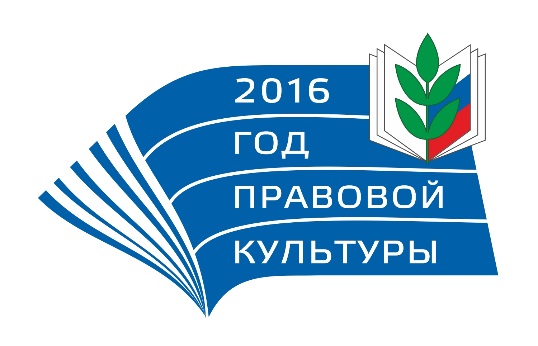 Серия:«Правовая работа»Серия:«Правовая работа» ОБЩЕПРОФСОЮЗНАЯ ТЕМАТИЧЕСКАЯ ПРОВЕРКА«Соблюдение трудового законодательства при заключении и изменении трудовых договоров с работниками образовательных организаций»1 марта - 1 апреля 2016 года ОБЩЕПРОФСОЮЗНАЯ ТЕМАТИЧЕСКАЯ ПРОВЕРКА«Соблюдение трудового законодательства при заключении и изменении трудовых договоров с работниками образовательных организаций»1 марта - 1 апреля 2016 года ОБЩЕПРОФСОЮЗНАЯ ТЕМАТИЧЕСКАЯ ПРОВЕРКА«Соблюдение трудового законодательства при заключении и изменении трудовых договоров с работниками образовательных организаций»1 марта - 1 апреля 2016 годаСтаврополь  2016 г.Ставрополь  2016 г.Ставрополь  2016 г.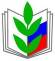 ПРОФСОЮЗ РАБОТНИКОВ НАРОДНОГО ОБРАЗОВАНИЯ И НАУКИ РОССИЙСКОЙ ФЕДЕРАЦИИ(ОБЩЕРОССИЙСКИЙ ПРОФСОЮЗ ОБРАЗОВАНИЯ)СТАВРОПОЛЬСКАЯ КРАЕВАЯ ОРГАНИЗАЦИЯПРЕЗИДИУМ ПОСТАНОВЛЕНИЕПРОФСОЮЗ РАБОТНИКОВ НАРОДНОГО ОБРАЗОВАНИЯ И НАУКИ РОССИЙСКОЙ ФЕДЕРАЦИИ(ОБЩЕРОССИЙСКИЙ ПРОФСОЮЗ ОБРАЗОВАНИЯ)СТАВРОПОЛЬСКАЯ КРАЕВАЯ ОРГАНИЗАЦИЯПРЕЗИДИУМ ПОСТАНОВЛЕНИЕПРОФСОЮЗ РАБОТНИКОВ НАРОДНОГО ОБРАЗОВАНИЯ И НАУКИ РОССИЙСКОЙ ФЕДЕРАЦИИ(ОБЩЕРОССИЙСКИЙ ПРОФСОЮЗ ОБРАЗОВАНИЯ)СТАВРОПОЛЬСКАЯ КРАЕВАЯ ОРГАНИЗАЦИЯПРЕЗИДИУМ ПОСТАНОВЛЕНИЕ
03 февраля 2016г.
г. Ставрополь
                      № 20